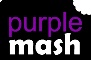 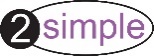 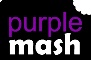 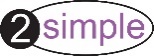 Year 1 Summer 2b – Hardware InvestigatorsYear 1 Summer 2b – Hardware InvestigatorsYear 1 Summer 2b – Hardware InvestigatorsKey Images Key LearningKey LearningTo understand the different parts that make up a computer.To recall the different parts that make up a computer.To understand the different parts that make up a computer.To recall the different parts that make up a computer.Key VocabularyKey QuestionsMotherboard CPU RAM Graphics card Network card MonitorSpeakers Keyboard and mouse What is the difference between hardware and software? Hardware refers to the physical parts of a computer or device. The parts inside the computer casing are often called the components. The parts that are attached to the computer case are called peripherals. Software describes the programs that run on the computer.